COLLEGE OF ENGINEERING& TECHNOLOGY(Autonomous)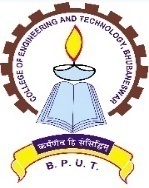                                           NAAC-‘A’                (A Constituent College of Biju Patnaik University of Technology,Odisha)Techno Campus, Ghatikia, PO: Mahalaxmivihar,BHUBANESWAR -751029, ODISHA, INDIA_____________________________________________________________________________________ No.1525 /CET,                                                                Dt.25/09/2020NOTICE FOR ON-LINE REGISTRATION (7th /9th Sem.)Registration to Odd Semester (7th and 9th Sem B.Tech, B. Arch / B.Plan / Integrated M.Sc) of both regular and self-sustaining program (SSP) students for the session 2020-21,under autonomous system and BPUT system, will be held through online payment of fees as per the schedule given below, failing which they will not be allowed for attending the classes.  B. Tech, B.Arch/B.Plan/Integrated M.Sc,(REGULAR & SSP)1. Date of starting of Instructions / classes                                              28.09.20202. Date of registration without fine                                                           01.10.2020 to 06.10.20203. Date of registration with fine of Rs. 500/-                                            07.10.2020 to 12.10.20204. Date of registration with fine of Rs. 1000/-         			      13.10.2020 to 18.10.2020No further registration will be allowed after due date specified above without permission of the authority.N.B: The transportation fee and seat rent (for boarders) are not collected from the students at present. The students are directed to retain Xerox copy of Bank Challan/On-line(DD) payment slip along with registration form with them. The physically handicapped PH & TFW category students will deposit the rest fees except tuition fee.               P.T.OAll the students are instructed to submit the copy of the online payment receipt/Bank Challan towards the registration fees of the previous as well as current Semester at the time of registration to the respective Faculty Advisors and HODs. and also to Academic Section. Otherwise, registration will not be allowed.The above fee structure may be revised at any time based on Govt./University directives and the students have to pay the rest amount accordingly. The students are required to make online payment of fees for registration onlythrough the website, www.cet.edu.in. The fee payment document is to be produced to the faculty Adviser & HOD for verification at the time of registration at Departmental level positively failing which registration will not be allowed. After verification by the departments the students are advised to submit the copy of the online payment receipt/Bank Challan to the Academic Section by 31.10.2020 positively.                                                                 						Sd/-                                                                                                                                                                                                  PRINCIPAL                                                       Memo No.  1526/ CET.,        Dt. 25/09/ 2020Copy to College & Hostel Notice Boards for information of the students. They are directed to submit the Hostel & Library clearance at the time of registration. All students have to submit the Registration Form along with the fee payment documents in the Academic Section after signature from their respective faculty Advisor & HOD.                                                                  						Sd/-                                                                     PRINCIPALMemo No.  1527/ CET.,        Dt. 25/09/ 2020Copy to all HODs /Warden, Boys & Ladies Hostels/Superintendent. Boys & Ladies Hostels/OIC Time Table/OIC, Vehicle/PIC, Library, CET/PIC, Examination/ Faculty Advisors/Cash Section for information and necessary action.                                                                						Sd/-                                                                   PRINCIPALMemo No.  1528/ CET.,        Dt. 25/09/ 2020Copy to Branch Manager, Syndicate Bank, CET, Techno Campus, BBSR for information and necessary action. It is requested to accept the registration fees of the students after receipt of the Challan with signature of the cashier.                                                             						Sd/-                                                                       PRINCIPALMemo No.  1529/ CET.,        Dt. 25/09/ 2020Copy forwarded to the Registrar/Director of Examination, BPUT, Odisha, Rourkela for information and necessary action.Sd/-                   PRINCIPALOdd semester (7th & 9th Semestar 2020-21 session)Odd semester (7th & 9th Semestar 2020-21 session)Odd semester (7th & 9th Semestar 2020-21 session)Odd semester (7th & 9th Semestar 2020-21 session)Odd semester (7th & 9th Semestar 2020-21 session)Odd semester (7th & 9th Semestar 2020-21 session)Odd semester (7th & 9th Semestar 2020-21 session)Odd semester (7th & 9th Semestar 2020-21 session)Odd semester (7th & 9th Semestar 2020-21 session)CourseRegular Program registration FeesRegular Program registration FeesRegular Program registration FeesRegular Program registration FeesSSP Registration FeesSSP Registration FeesSSP Registration FeesSSP Registration FeesCourseDay ScholarGeneral BoarderTFW/PCTFW/PC BoarderDay ScholarGeneral BoarderTFW/PCTFW/PC Boarder7th B.Tech/B.Plan13900/-16230/-7900/-10230/-36200/-38530/-13700/-16030/-7th & 9th sem B.Arch/ Int. M.SC13700/-16030/-7700/-10030/------------------------------------